ATIVIDADE DE INGLÊS - 2º ANO – 29/03 A 02/04.CATANDUVAS, MARCH 29TH  2021TODAY IS MONDAY GREETINGS – CUMPRIMENTOS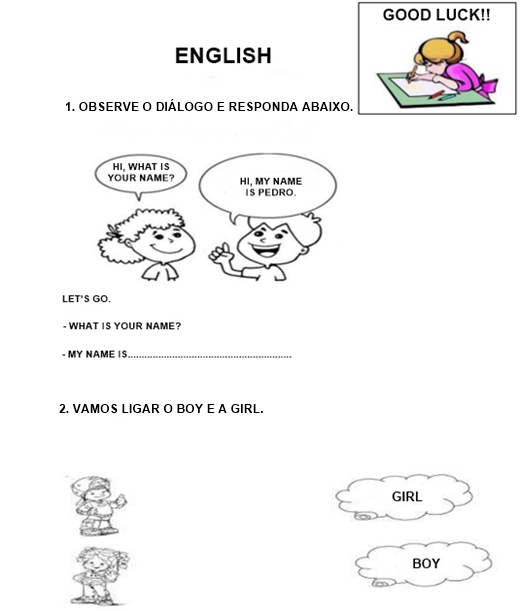 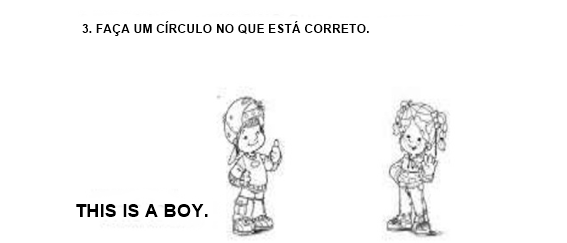 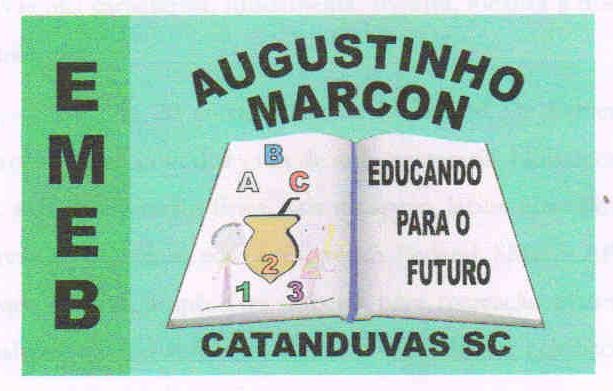 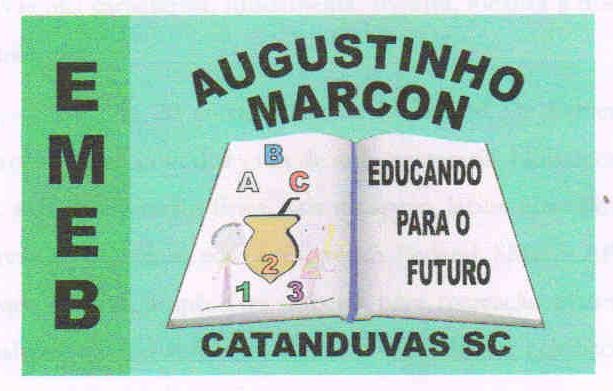 Escola Municipal de Educação Básica Augustinho Marcon. Catanduvas, março de 2021.Diretora: Tatiana Bittencourt Menegat.Assessora Técnica Pedagógica: Maristela Apª. Borella Baraúna. Assessora Técnica Administrativa: Margarete Petter Dutra.Professora: Jaqueline Demartini. Aluno:........................................................Disciplina: Inglês